УВАЖАЕМЫЕ РОДИТЕЛИ!!!Насупило долгожданное лето, кто-то продолжает посещать детский садик, кто-то уже уехал отдыхать на дачу или море. Убедительная просьба, закрепляйте в течение лета пройденный материал, повторяйте упражнения по моторике и артикуляционную гимнастику. Наблюдайте с детьми за различными природными явлениями (дождь, град, молния, туман, радуга, роса и др.) Подбирать к словам признаки и действия (Дождь – что делает? – идет, льет, капает, моросит, … . Радуга – какая? – яркая, разноцветная, сверкающая, радостная, … .) В этом вам могут помочь народные заклички, приговорки и детские стихи. Например, такие: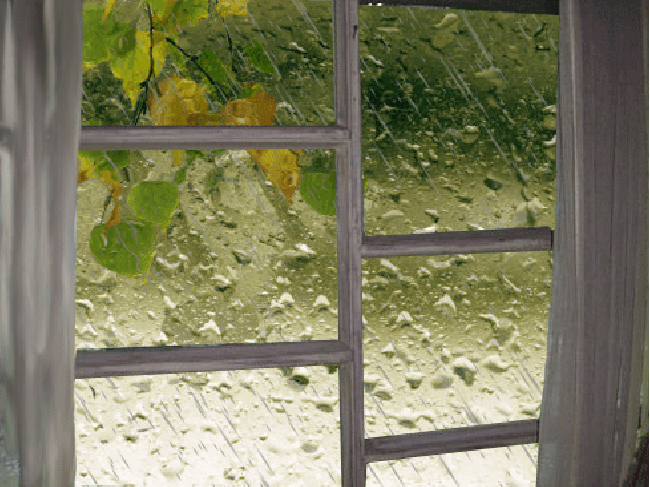 Какой дождь?Дождик капал, моросил,
Припускал, стучал, косил,Ливнем лил, стеной стоял,Барабанил, травы мял.Дождь слепой и проливной,Нарастающий, грибной,Обложной, висячий, спорый,Сонный, медленный и скорый.Как камыш, стоймя стоячий,И холодный, и горячий.А еще и грозовой,
Радужный, полосовой.Параллелями и в сетку,
А при ветре – даже в клетку.Вот как много есть дождейДля растений и людей.Рассматривать и называть различные цветы (луговые садовые, полевые), ягоды (садовые и лесные), грибы (съедобные и несъедобные), деревья и кустарники (садовые, лесные и городские), насекомых, птиц. Описывать их, сравнивать по цвету, форме, запаху и вкусу. Подбирать признаки и действия. (Стрекоза – что делает? – летит, кружится, садится, опускается, … .Ландыш – какой? – красивый, белый, ароматный, душистый, … .)Читать сказки, короткие рассказы, истории с последующим пересказом.Читать и заучивать стихи.Развивать мелкую моторику:- лепить из пластилина,- играть с мелкими игрушками (мозаики, конструкторы),- раскрашивать,
- обводить узоры по точкам с последующим самостоятельным продолжением,- рисовать узоры по клеточкам      и т.п.Лето. Цветы.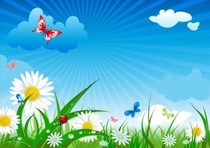 Родителям рекомендуется:Поговорить с ребенком о том, какое время года наступит после весны, что происходит в природе с наступление лета (с растениями, с животными, изменения в неживой природе).Вспомнить названия всех летних месяцев.Рассмотреть цветочные растения и их части: цветок, стебель, лист, корень (на картинках, иллюстрациях и в природе). Обратить внимание на цвет и запах (аромат) цветов.Объясните детям, что такое луг и сад, их различие и сходство.Рассказать, что есть цветы, которые растут в саду (садовые): нарцисс, гвоздика, пион, астра, роза, тюльпан, … . Есть цветы, которые растут на полянках (полевые): мать-и-мачеха, одуванчик, ромашка, колокольчик, ландыш, незабудка, …  Объяснить, что полевые цветы вырастают сами, их не растит человек.Упражнения на развитие речи:Упражнение «Подбери признак»Лето (какое?) -  жаркое, теплое, знойное, холодное, дождливое, сырое, замечательное, красное, зеленое, веселое, урожайное, длинное, короткое, долгожданное.Цветок (какой?) - красивый, нежный, душистый, алый, лиловый, белоснежный, золотистый, розовый, голубой, редкий, хрупкий, пушистый, гладкий, вьющийся, комнатный, луговой, садовый, полевой, светолюбивый, теплолюбивый.Солнце (какое?) - ласковое, теплое, жаркое, желтое, круглое, большое и т.д.Упражнение «Подбери действие»Люди летом (что делают?) – отдыхают, загорают, плавают, купаются, ныряют, сажают, выращивают, собирают, уезжают, играют, катаются.Цветы (что делают?) - растут, цветут, пахнут, расцветают, распускаются, вянут.Люди с цветами (что делают?) – выращивают, высаживают, садят, поливают, ухаживают, рыхлят, пересаживают, полют, срезают, любуются, рвут, срезают, нюхают, рисуют.Упражнение «Один - много»Цветок - много цветов, ландыш- много … , мак- много… , колокольчик - много … , ромашка - много … , одуванчик - много … , незабудка - много … , василёк - много … .Игра «Скажи - какой?» на образование прилагательныхЕсли цветок растёт в саду, то цветок (какой?) - цветок садовый, в поле — полевой, на лугу – луговой, в лесу — лесной, растёт весной – весенний, растёт в комнате — комнатный, растёт летом — летний, лечит болезни — лечебный, растёт много лет — многолетний, одно лето — однолетний, растёт для декора — декоративный, приносит пользу – полезный.Игра «Скажи - какой» на образование причастий 
Цветок растёт, он (какой?) — растущий, цветёт — цветущий, вянет – вянущий, пахнет – пахнущий, радует — радующий.Упражнение «Подбери слово»Весной тепло, а летом еще … (теплее).Весной солнце светит ярко, а летом еще… .Весной птицы поют звонко, а летом еще… . Утром светло, а днем еще… .Вечером темно, а ночью еще… . 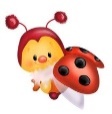 Мир природы. Насекомые.Родителям рекомендуется:Вспомнить и назвать насекомых (пчела, шмель, муравей, стрекоза, муха, комар, бабочка, жук). Назвать части тела насекомых (голова, усики, грудь, брюшко, лапки, крылышки).Во время прогулки в парке понаблюдать за насекомыми (внешний вид, особенности поведения).Ответить на вопросы:- Сколько лапок у насекомых?   Паук – это насекомое?- Какую пользу приносят насекомые?- Зачем нужны вредные насекомые (муха, комар)?- Где живут насекомые, у кого из них есть домики? (пчелы – в улье, муравьи – в муравейнике, жуки – на деревьях, стрекозы – у водоемов)Упражнения на развитие речи:Закончить предложение (следить за правильным произношением падежных окончаний)Муравей сидел около …                                    Муха села на …Божья коровка ползла по …                              Бабочка опустилась на …Жук спрятался под …                                        Гусеница ползет по …Игра «Один – много – улетели». Изменить слова по образцу:Оса – осы – нет ос. Пчела – пчёлы – нет … . Муха - … . Муравей - … . Шмель - … . Жук - … . Комар - … . Кузнечик - … . Стрекоза - … .Бабочка - … .Упражнение «Назови ласково» на образование существительных с помощью уменьшительно-ласкательных суффиксов.Комар - комарик. Муха - мушка. Муравей - муравьишка, муравейка, муравлик, муравушка.И т.д.Упражнение «Бывает - не бывает» на понимание логико - грамматических конструкций.Девочка ловит бабочку.Бабочка ловит девочку.Девочка поймана бабочкой.Бабочка поймана девочкой.Девочка поймала бабочку.Бабочка поймала девочку.МАТЕРИАЛ ВЗЯТ С САЙТА http://ds6-chebarkul.jimdo.com/родителям/рекомендации/#top21